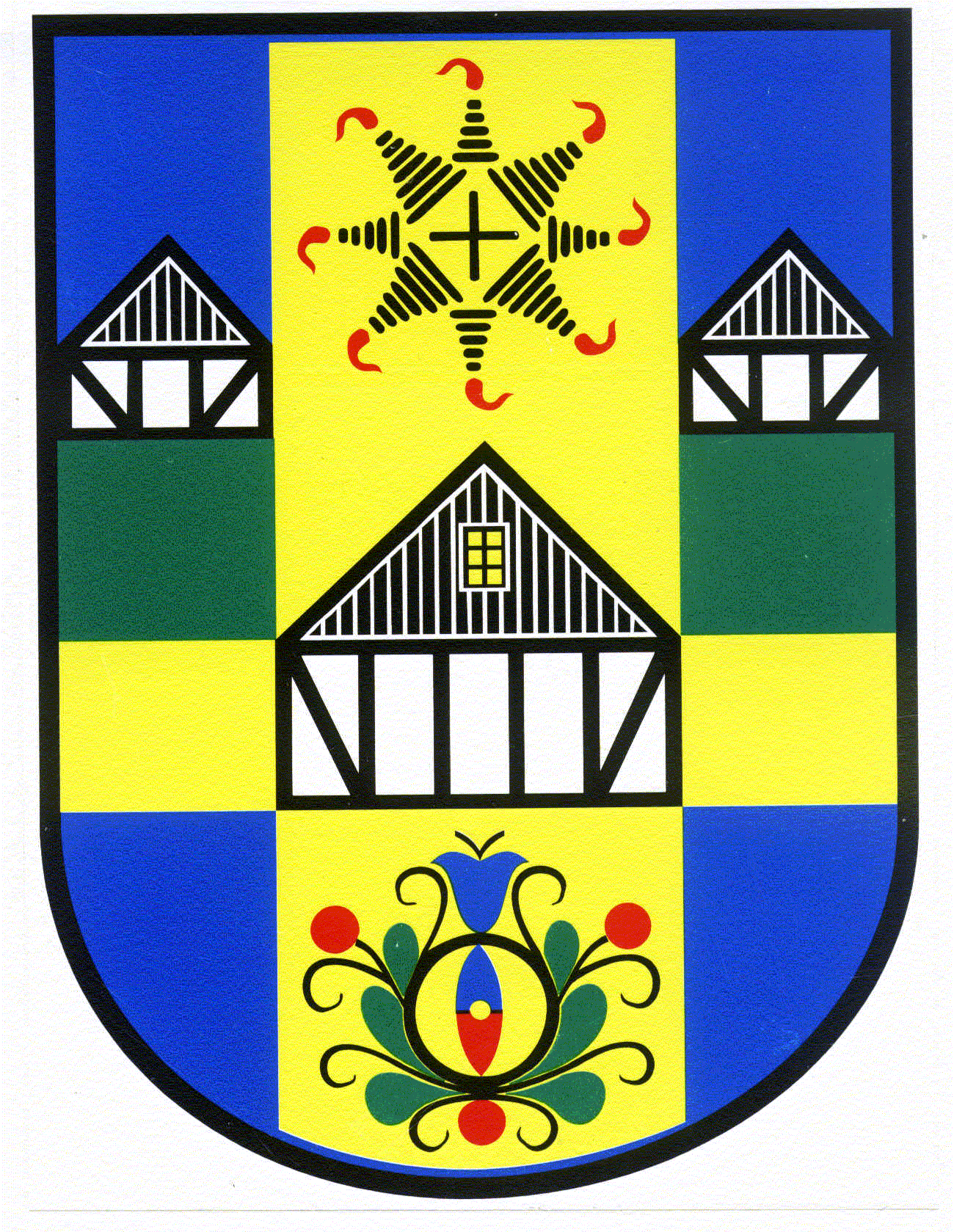 Umowa nr ……/2017do zam. publ. nr ZP 271.27.2017zawarta w dniu .................................. r. w Lini, pomiędzy:Gminą Linia z siedzibą 84-223 Linia ul. Turystyczna 15,NIP: 588-242-21-24, REGON: 191675327reprezentowaną przez:Bogusławę Engelbrecht – Wójta Gminy Linia,przy kontrasygnacie Ewy Meyer – Skarbnik Gminy Liniazwaną dalej ZAMAWIAJĄCYM,a......................................... zarejestrowanym w KRS, pod nr......................................................*,reprezentowanym przez:....................................................................................................................................................zwanym w treści umowy „Wykonawcą”,łącznie zwanymi „Stronami”, a każda z osobna „Stroną”.Umowa zawarta na skutek rozstrzygnięcia postępowania o udzielenie zamówienia publicznego przeprowadzonego w trybie przetargu nieograniczonego o następującej treści:		§ 1Przedmiot umowyZamawiający zleca, a Wykonawca przyjmuje do wykonania zamówienie publiczne o nazwie „Odbiór i transport do Regionalnej Instalacji Przetwarzania Odpadów Komunalnych                    w Czarnówku odpadów komunalnych zmieszanych i segregowanych, które powstają                         w granicach administracyjnych gminy Linia, w 2018 r.”Przedmiot umowy określono szczegółowo w SIWZ, która stanowi załącznik do umowy.§2Termin wykonania przedmiotu umowyStrony ustalają, że świadczenie usług odbierania i zagospodarowania odpadów objętych przedmiotem umowy będzie realizowany przez czas określony, tj. pełne 12 miesięcy od dnia rozpoczęcia realizacji przedmiotu umowy. Terminem rozpoczęcia realizacji usług będących przedmiotem umowy jest dzień  01.01.2018 r. a zakończenia 31.12.2018 r.§3Oświadczenia wykonawcyWykonawca oświadcza, że posiada odpowiednią wiedzę oraz uprawnienia, potencjał techniczny i osobowy oraz bazę magazynowo-techniczną niezbędne do należytego, terminowego i zgodnego z przepisami prawa wykonania przedmiotu niniejszej Umowy, z zachowaniem profesjonalnego charakteru świadczonych przez Wykonawcę usług, a w szczególności:posiada wpis do rejestru działalności regulowanej w zakresie odbierania odpadów komunalnych od właścicieli nieruchomości z terenu Gminy Linia, o którym mowa w art. 9b  i następnych ustawy  z dnia 13 września 1996 roku o utrzymaniu czystości i porządku w gminach,posiada niezbędne zezwolenia do prowadzenia działalności objętej przedmiotem niniejszej umowy, wymagane odrębnymi przepisami prawa, nie zostało wobec niego wszczęte postępowanie upadłościowe, układowe ani nie otwarto jego likwidacji  jak również, że nie toczą się wobec niego postępowania egzekucyjne i nie zachodzą inne okoliczności, które mogłyby wpływać na zdolność Wykonawcy do wykonania zobowiązań wynikających z niniejszej Umowy. Wykonawca zobowiązuje się do spełnienia wymagań określonych w ust. 1 przez cały okres realizacji postanowień niniejszej Umowy.Wykonawca oświadcza, że posiada wymaganą ilość oraz rodzaj środków transportu  niezbędnych do należytej realizacji przedmiotu niniejszej Umowy, a każdy ze środków transportu wyposażony jest w system monitoringu bazujący na systemie pozycjonowania satelitarnego, umożliwiający stałe monitorowanie tras ich przejazdu oraz pracy (GPS).§4Obowiązki wykonawcyRealizując przedmiot umowy Wykonawca: Zobowiązuje się do wykonania przedmiotu Umowy z zachowaniem należytej staranności wymaganej od profesjonalisty oraz zgodnie z obowiązującymi w czasie realizacji przedmiotu Umowy przepisami prawa, w szczególności:ustawą z dnia 27 kwietnia 2001 r. prawo ochrony środowiska Dz.U. z 2017 r., poz. 519 z późn. zm.);ustawą z dnia 14 grudnia 2012 r. o odpadach (Dz.U. z 2016 r., poz. 1987 z późn. zm.);ustawą z dnia 13 września 1996 r. o utrzymaniu czystości i porządku w gminach (Dz.U. z 2017 r., poz. 1289);rozporządzeniem Ministra Środowiska z dnia 11 stycznia 2013 r. w sprawie szczegółowych wymagań w zakresie odbierania odpadów komunalnych od właścicieli nieruchomości;uchwałą nr 322/XXX/2017 Sejmiku Województwa Pomorskiego z dnia 31 marca 2014 r. w sprawie wykonania Planu Gospodarki Odpadami dla Województwa Pomorskiego 2022;obowiązującą w trakcie realizacji zamówienia uchwałą w sprawie przyjęcia Regulaminu utrzymania czystości i porządku na terenie gminy Linia;obowiązującą w trakcie realizacji zamówienia uchwałą w sprawie postanowienia o odbieraniu odpadów komunalnych od właścicieli nieruchomości, na których nie zamieszkują mieszkańcy a na których powstają odpady komunalne;obowiązującą w trakcie realizacji zamówienia uchwałą w sprawie ustalenia szczegółowego sposobu i zakresu świadczenia usług w zakresie odbierania i zagospodarowania odpadów komunalnych od właścicieli nieruchomości niezamieszkałych na których powstają odpady komunalne;obowiązującą w trakcie realizacji zamówienia uchwałą w sprawie ustalenia szczegółowego sposobu i zakresu świadczenia usług w zakresie odbierania                       i zagospodarowania odpadów komunalnych od właścicieli nieruchomości                        na których zamieszkują mieszkańcy.zobowiązany jest posiadać stosowane zezwolenia i wpisy uprawniające                                do prowadzenia działalności niezbędne do wykonania przedmiotu Umowy przez cały okres realizacji postanowień niniejszej Umowy,zobowiązuje się do wykonania wszystkich obowiązków opisanych w załączniku nr 2 Umowy w sposób w nim i w niniejszej Umowie określony, zgodnie z Harmonogramem wywozu odpadów komunalnych, lub jego zmianą,wyznaczy osobę Koordynatora Umowy, z którym Zamawiający będzie mógł się kontaktować bezpośrednio w dniach od poniedziałku do piątku, w godzinach od 7.30 do godziny 15.30, a w miesiącach maj – październik od poniedziałku do soboty w godz. 07:00 do 20:00. Koordynator Umowy odpowiedzialny będzie za nadzorowanie                            i koordynowanie wykonywania przez Wykonawcę postanowień niniejszej Umowy, zobowiązuje się do niezwłocznego przekazywania informacji dotyczących realizacji Umowy, na każde żądanie Zamawiającego, jednak nie później niż w terminie 1 dnia roboczego od dnia otrzymania żądania,zobowiązuje się do terminowego sporządzania i przekazywania Zamawiającemu dziennych, tygodniowych i miesięcznych raportów z wykonania przedmiotu Umowy, zawierających informacje wskazane w Umowie i Załączniku nr 2 do umowy,zobowiązuje się do przestrzegania poufności co do informacji lub danych pozyskanych w związku lub w wyniku realizacji Umowy, w szczególności do przestrzegania przepisów dotyczących ochrony danych osobowych, które to informacje i dane nie mogą być wykorzystywane przez Wykonawcę w celu innym, niż dla potrzeb realizacji postanowień Umowy, w szczególności informacje i dane nie mogą zostać  wykorzystane w celach marketingowych, reklamowych. Zamawiający zawrze z Wykonawcą oddzielną umowę powierzenia przetwarzania danych osobowych, o której mowa w ustawie – O ochronie danych osobowych,zobowiązuje się do posiadania ważnej przez cały okres realizacji niniejszej umowy polisy ubezpieczenia odpowiedzialności cywilnej za szkody osobowe i rzeczowe w związku z posiadaniem mienia i użytkowaniem mienia oraz niewykonaniem lub nienależytym wykonaniem umowy w zakresie prowadzonej działalności gospodarczej związanej z realizacją przedmiotu umowy na sumę gwarancyjną nie niższą, niż 500.000 zł na jedno i wszystkie zdarzenia w rocznym okresie ubezpieczenia. Wykonawca zobowiązuje się przedłożyć Zamawiającemu potwierdzoną za zgodność z oryginałem kopię umowy ubezpieczenia lub polisy ubezpieczeniowej w terminie 2 dni od daty podpisania niniejszej Umowy. W przypadku, gdy okres obowiązywania umowy ubezpieczenia zawartej przez Wykonawcę jest krótszy, niż okres realizacji niniejszej Umowy, Wykonawca zobowiązany jest do kontynuacji umowy ubezpieczenia na warunkach tożsamych lub nie mniej korzystnych, niż dotychczasowa umowa ubezpieczenia, na kwotę ubezpieczenia wskazaną w zdaniu pierwszym. W takim przypadku Wykonawca zobowiązany jest zawrzeć nową umowę z Ubezpieczycielem i przedłożyć Zamawiającemu kopię nowo zawartej umowy ubezpieczenia lub polisy ubezpieczeniowej, potwierdzonej za zgodność z oryginałem, w terminie 2 dni od daty wygaśnięcia poprzednio obowiązującej umowy ubezpieczenia,zobowiązuje się do używania sprawnych technicznie pojazdów, gwarantujących terminowe, stałe, bezawaryjne wykonanie przedmiotu Umowy,zobowiązuje się na żądanie Zamawiającego do zwiększenia częstotliwości odbioru odpadów komunalnych ze wskazanych przez Zamawiającego miejsc oraz odbioru odpadów ze zmienionych miejsc ich gromadzenia bez prawa do zmiany wysokości należnego Wykonawcy wynagrodzenia,informowania Zamawiającego o zaistnieniu okoliczności uzasadniającej zmianę częstotliwości odbioru odpadów komunalnych zmieszanych lub segregowanych,Wykonawca jest zobowiązany do zaopatrywania właścicieli nieruchomości w worki do segregacji odpadów, które sam im dostarczy - w ilości odpowiadającej ilości odebranych worków, w stosunku 1:1, jednakże nie więcej niż 10 worków jednorazowo z danej frakcji odpadów segregowanych.Wykonawca zobowiązany jest do sporządzenia harmonogramów odbioru odpadów komunalnych.Szczegółowe obowiązki Wykonawcy zostały opisane w załączniku nr 2 do niniejszej umowy.W trakcie realizacji przedmiotu niniejszej umowy, na każde wezwanie Zamawiającego, w wyznaczonym w tym wezwaniu terminie Wykonawca przedłoży Zamawiającemu wskazane poniżej dowody, w celu potwierdzenia spełnienia wymogu zatrudnienia na podstawie umowy o pracę przez Wykonawcę lub podwykonawcę osób wykonujących wskazane w ust. 7 czynności w trakcie zamówienia:Zamawiający wymaga zatrudnienia przez Wykonawcę lub Podwykonawcę wszystkich osób wykonujących następujące prace: …………………. na podstawie umowy o pracę, jeśli wykonywanie tych czynności polega na wykonywaniu pracy w sposób określony w art. 22 ust. 1 ustawy z dnia 26 czerwca 1974 r. kodeks pracy.Wykonawca na wezwanie Zamawiającego jest zobowiązany w terminie …. dni przedstawić oświadczenie, że osoby wskazane w ust. 1 są zatrudnione na podstawie umowy o pracę, podpisane przez osobę upoważnioną do reprezentowania Wykonawcy. Na takich samych zasadach Wykonawca zobowiązany jest do przedstawienia oświadczeń podwykonawców. W sytuacji realizacji przedmiotu niniejszej umowy przez podwykonawców, Wykonawca jest zobowiązany do przekazania Zamawiającemu w terminie …. dni przez rozpoczęciem wykonywania robót przez podwykonawcę, oświadczenia podwykonawcy, że osoby wykonujące czynności, o których mowa w ust. 1 zatrudnione są na umowę o pracę.W przypadku uzasadnionych wątpliwości co do przestrzegania prawa pracy przez Wykonawcę lub podwykonawcę, Zamawiający może zwrócić się o przeprowadzenie kontroli przez Państwową Inspekcję Pracy.§5Uprawnienia zamawiającegoZamawiający uprawniony jest przez cały okres realizacji postanowień niniejszej umowy do:nadzoru oraz dokonywania kontroli sposobu wykonywania przez Wykonawcę postanowień niniejszej Umowy,żądania od Wykonawcy przedstawienia dokumentów lub informacji dotyczących lub związanych z wykonywaniem przedmiotu niniejszej Umowy, w tym dokumentów potwierdzających ważenie odebranych przez Wykonawcę odpadów,posiadania nieograniczonego dostępu do sytemu monitorowania lokalizacji i pracy pojazdów, o którym mowa w § 3 ust. 3 Umowy. Sposób dostępu musi być potwierdzony przeprowadzonym szkoleniem z obsługi programu do zdalnego monitoringu dla co najmniej 2 osób, w terminie 7 dni przed przystąpieniem do realizacji usługi.W przypadku wykonywania przedmiotu niniejszej Umowy przez Wykonawcę z udziałem podwykonawców informacje lub dane opisane w ust. 1 lit. b), odnoszące się do  usług świadczonych przez podwykonawców, Zamawiający może żądać od Wykonawcy lub od podwykonawców.Zamawiający uprawniony jest do dokonywania kontroli sposobu wykonywania przez Wykonawcę lub podwykonawców przedmiotu Umowy bez konieczności uprzedniego informowania Wykonawcy lub podwykonawców o zamiarze, czasie i miejscu jej przeprowadzenia. Zamawiający zobowiązany jest do przeprowadzenia kontroli w sposób nie utrudniający wykonywania przez Wykonawcę lub podwykonawców przedmiotu Umowy.Zamawiający uprawniony jest do zwiększenia lub zmniejszenia częstotliwości odbioru odpadów komunalnych od właścicieli nieruchomości. Zamawiający powiadomi Wykonawcę o zmianie częstotliwości wywozów najpóźniej na trzy dni robocze przed planowaną zmianą. W przypadku zaistnienia pilnej interwencji odbioru odpadów, Wykonawca przystąpi do realizacji usługi w ciągu 24 godzin od telefonicznego zgłoszenia.Wykonawca lub podwykonawca obowiązany jest przekazać Zamawiającemu wszelkie żądane przez niego informacje lub dane bez względu na formę ich utrwalenia lub przetwarzania, związane ze sposobem lub zakresem wykonywania przedmiotu Umowy, jak również spełnianiem przez Wykonawcę lub podwykonawców wymogów opisanych w § 3, i §4 w terminie i sposób określony przez Zamawiającego.Zamawiający wyznaczy osobę Koordynatora Umowy, z którym wykonawca będzie mógł się kontaktować bezpośrednio w dniach od poniedziałku do piątku, w godzinach od 7.30 do 15.30. Koordynator Umowy odpowiedzialny będzie za nadzorowanie i koordynowanie wykonywania przez Wykonawcę postanowień niniejszej Umowy. §6Obowiązki zamawiającegoZamawiający w trakcie realizacji postanowień niniejszej Umowy zobowiązuje się do bieżącej i stałej współpracy z Wykonawcą w celu zapewnienia wykonania przedmiotu Umowy  zgodnie z jej postanowieniami:informowania Wykonawcy o zaistnieniu okoliczności uzasadniającej zmianę częstotliwości odbioru odpadów komunalnych zmieszanych lub segregowanych,odbioru miesięcznych sprawozdań oraz innych informacji przekazywanych przez Wykonawcę w związku z realizacją przedmiotu Umowy,terminowej zapłaty wynagrodzenia Wykonawcy w okolicznościach uzasadniających jego wypłatę,umieszczenia na stronie internetowej Zamawiającego lub na tablicy ogłoszeń w Urzędzie Gminy Linia przygotowanego przez Wykonawcę harmonogramu odbioru odpadów,przekazania Wykonawcy wykazu nieruchomości objętych obowiązkiem odbierania odpadów oraz miejsc lokalizacji punktów wywozowych nie później niż do dnia podpisania umowy,przekazywania Wykonawcy drogą elektroniczną informacji niezbędnych dla prawidłowego wykonywania Umowy, w szczególności informowania na bieżąco o zmianach w liczbie i w lokalizacji nieruchomości objętych obowiązkiem odbierania odpadów.§ 7WynagrodzenieStrony zgodnie postanawiają, iż określona przez Wykonawcę w załączniku nr 3 szacunkowa wartość wynagrodzenia ofertowego za wykonanie całości przedmiotu Umowy wynosi ……………………………… (słownie: ………………………) złotych brutto. Strony zgodnie oświadczają, iż świadome są tego, iż rzeczywiste ilości odebranych na podstawie niniejszej Umowy odpadów mogą różnić się od szacunkowej ilości odpadów komunalnych, o których mowa w ust. 1. W związku z powyższym, Zamawiający zobowiązuje się zapłacić Wykonawcy wynagrodzenie za faktycznie odebrane w ramach realizacji postanowień Umowy ilości odpadów stanowiących przedmiot niniejszej Umowy w kwocie:……………………. (słownie:…………….) złotych brutto za odbiór i transport do RIPOK w Czarnówku 1 Mg (słownie: jednej tony) zmieszanych odpadów komunalnych z nieruchomości, na których zamieszkują mieszkańcy oraz nieruchomości, na których nie zamieszkują mieszkańcy a powstają odpady komunalne; ……………………. (słownie: ……………) złotych brutto za odbiór i transport do RIPOK w Czarnówku 1 MG (słownie: jednej tony) gromadzonych na nieruchomości w sposób selektywny odpadów – opakowań ze szkła, szkło;……………………. (słownie: ……………) złotych brutto za odbiór i transport do RIPOK w Czarnówku 1 MG (słownie: jednej tony) gromadzonych na nieruchomości w sposób selektywny odpadów – zmieszane odpady opakowaniowe opakowania (plastik, metal, opakowania wielomateriałowe)……………………. (słownie: ……………) złotych brutto za odbiór i transport do RIPOK w Czarnówku 1 MG (słownie: jednej tony) gromadzonych na nieruchomości w sposób selektywny odpadów – papier,……………………. (słownie: ……………) złotych brutto za odbiór i transport do RIPOK w Czarnówku 1 MG (słownie: jednej tony) gromadzonych na nieruchomości w sposób selektywny odpadów – bioodpady (resztki żywności),……………………. (słownie: ……………) złotych brutto  za odbiór i transport do RIPOK w Czarnówku 1 MG (słownie: jednej tony)  gromadzonych na nieruchomości w sposób selektywny odpadów – inne niewymienione frakcje zbierane w sposób selektywny (PSZOK);Wynagrodzenie ustalone zgodnie z ust. 1 obejmuje swym zakresem koszty opisane w załączniku nr 4 umowy.Wynagrodzenie opisane w ust. 1 nie podlega waloryzacji przez czas obowiązywania umowy.Podstawą rozliczenia usług wykonanych przez Wykonawcę w danym miesiącu i roku kalendarzowym oraz za okres realizacji postanowień niniejszej Umowy będą sporządzone i przedstawione Zamawiającemu przez Wykonawcę w formie pisemnej i elektronicznej następujące dokumenty:sprawozdania miesięczne, o którym mowa w § 8 ust. 1,zbiorcze zestawienia ważeń odpadów sporządzone dla potrzeb dokumentowania przekazania  odpadów,ewidencje przypadków, w których odbiór odpadów zmieszanych lub selektywnych nie został dokonany ze wskazaniem przyczyn nie dokonania ich odbioru,ewidencje przypadków, w których stwierdzono prowadzenie nieprawidłowej selektywne zbiórki odpadów,ewidencje nieprawidłowości opisanych w załączniku nr 2 do umowy.Dokumentację opisaną w ust. 5 lit. a) – e) Wykonawca doręczać będzie Zamawiającemu zgodnie z terminami określonymi w załączniku nr 2 do umowy.Zamawiający po otrzymaniu od Wykonawcy wszystkich dokumentów opisanych w ust. 5 w terminie kolejnych 7 dni roboczych liczonych od daty otrzymania ostatniego z przedmiotowych dokumentów dokona weryfikacji zawartych w nich danych. W przypadku zgłoszenia przez Zamawiającego uwag do przedłożonych przez Wykonawcę dokumentów lub zawartych w nich danych, Zamawiający może żądać od Wykonawcy złożenia dodatkowych wyjaśnień lub dokumentów w formie przez Zamawiającego określonej, wyznaczając Wykonawcy w tym celu odpowiedni termin. W takim przypadku termin wskazany w zdaniu pierwszym ulega odpowiedniemu przedłużeniu.Po dokonaniu weryfikacji opisanej w ust. 7 dokumentacji Zamawiający poinformuje Wykonawcę o akceptacji  złożonego sprawozdania.Rozliczenie za wykonanie przedmiotu Umowy następować będzie co miesiąc, na podstawie faktur VAT, prawidłowo wystawionych przez Wykonawcę w terminie 7 dni od dnia doręczenia do siedziby Zamawiającego faktury wystawionej zgodnie z treścią niniejszej umowy, do której zostaną załączone stosowne dokumenty, w tym w szczególności dokumenty wskazane w ust. 7 oraz po dokonaniu weryfikacji, o której mowa w ust. 8.Wykonawca wystawi co miesiąc dwie faktury tj. jedną dotyczącą rozliczenia za odpady transportowane  z obiektów użyteczności publicznej,  drugą za pozostałe odpady.W przypadku wystawienia przez Wykonawcę faktury VAT niezgodnie z Umową lub obowiązującymi przepisami prawa, Zamawiający uprawniony jest do wstrzymania zapłaty wynagrodzenia do czasu usunięcia tej niezgodności. W takim przypadku Zamawiający nie jest zobowiązany do zapłaty odsetek ustawowych za okres wstrzymania się z dokonaniem zapłaty wynagrodzenia.Zamawiający zobowiązuje się do zapłaty należnego Wykonawcy wynagrodzenia w wysokości określonej zgodnie z zapisami ustępów 2-10, przelewem na rachunek bankowy, w terminie …………………….. dni od daty otrzymania faktury VAT spełniającej wymogi opisane w ust. 9Strony zgodnie postanawiają, iż za termin zapłaty uznają dzień obciążenia rachunku bankowego Zamawiającego.Zamawiający uprawniony jest do potrącenia z wynagrodzenia Wykonawcy wszelkich należnych jemu na podstawie niniejszej Umowy kwot, w szczególności z tytułu kar umownych.§ 8SprawozdawczośćWykonawca zobowiązany jest do przekazywania Zamawiającemu miesięcznych pisemnych i elektronicznych sprawozdań, zawierających ilość odebranych odpadów z podziałem na poszczególne rodzaje odpadów i kody odpadów wraz z ewidencją wydanych worków, z podaniem ich ilości oraz podziałem na poszczególne frakcje odpadów.Sprawozdanie, o którym mowa w ust. 1, Wykonawca doręczy Zamawiającemu w formie pisemnej i elektronicznej w terminie 7 dni od daty zakończenia miesiąca, którego dotyczy.  W przypadku, gdy termin przesłania sprawozdania upływa w dzień wolny od pracy                       u Zamawiającego, termin do doręczenia tych dokumentów upływać będzie dnia następnego.Niezależnie od obowiązków opisanych w ustępach powyżej, Wykonawca zobowiązany jest do sporządzania kwartalnych sprawozdań, o których mowa w art. 9n ustawy z dnia 13 września 1996 roku o utrzymaniu czystości i porządku w gminach, w sposób i w terminach tam określonych. Wykonawca zobowiązany jest dostarczać Zamawiającemu raporty opisane w załączniku nr 2 do umowy. § 9Koordynatorzy umowyW celu zapewnienia koordynacji prac wynikających z realizacji niniejszej Umowy, Strony ustanawiają Koordynatorów Umowy w osobach:Ze strony Zamawiającego - …………………………………………………………                e-mail: ………………………...…………., tel. …………………………………………Ze strony Wykonawcy - ………………………………………………………………  e-mail: ………………………...…………., tel. …………………………………………Zmiana danych osób lub danych wskazanych w ust. 1 wymaga każdorazowego, pisemnego zawiadomienia drugiej strony Umowy. Zamiana ta nie stanowi zmiany umowy i nie wymaga sporządzenia do niej aneksu. Zamiana ta jest skuteczna z chwilą złożenia drugiej Stronie Umowy oświadczenia o zmianie.Wykonawca oświadcza, iż udzieli osobie wskazanej  w ust. 1 lit b) wszelkich niezbędnych pełnomocnictw do działania w imieniu Wykonawcy w związku z realizacją postanowień niniejszej Umowy.Wykonawca zobowiązany jest do przedłożenia Zamawiającemu oryginału pełnomocnictwa udzielonego Koordynatorowi Umowy każdorazowo w  terminie 7 dni od daty jego udzielenia.§10Porozumiewanie się stronStrony zobowiązują się do niezwłocznego, wzajemnego, pisemnego powiadamiania się                o zmianach dotyczących określonych w umowie nazw, adresów, danych kontaktowych bez konieczności sporządzania aneksu do niniejszej Umowy. Korespondencję doręczoną na adresy korespondencji wskazane w ust. 2, każda ze Stron uznaje za prawidłowo doręczoną w przypadku nie powiadomienia drugiej Strony o zmianie swego adresu. Każda ze Stron przyjmuje na siebie odpowiedzialność za wszelkie negatywne skutki wynikłe z powodu nie wskazania drugiej Stronie aktualnego adresu.Strony ustalają, że ich aktualne adresy do korespondencji oraz dane kontaktowe                          są następujące: Zamawiający: Gmina Linia, Ul. Turystyczna 15, 84-223 LiniaWykonawca: ……………………………………………………………………	Strony zgodnie postanawiają, iż z zastrzeżeniem wyjątków wskazanych w Umowie, wszelkie zawiadomienia, zapytania, informacje lub dane związane lub wynikające z realizacji przedmiotu Umowy będą przekazywane drugiej Stronie Umowy w formie pisemnej lub elektronicznej.Korespondencja pisemna Stron kierowana będzie na adres wskazany w ust. 2 Umowy, zaś korespondencja elektroniczna na adresy poczty elektronicznej wskazanej w § 9 ust. 1 Umowy.Każda ze stron zobowiązana jest niezwłocznie, nie później niż w terminie 1 dnia roboczego potwierdzić drugiej Stronie otrzymanie korespondencji wysłanej w formie elektronicznej za pośrednictwem poczty elektronicznej. Nieotrzymanie potwierdzenia otrzymania korespondencji równoznacznie jest z jej otrzymaniem.Z zastrzeżeniem wyjątków wskazanych w Umowie, Strona żądająca wykonania określonego obowiązku, udzielenia informacji, danych lub ich jej przekazania, bez względu na formę w jakiej wykonanie obowiązku lub udzielenie lub przekazanie informacji lub danych miałoby nastąpić, zobowiązana jest do wyznaczenia drugiej Stronie Umowy odpowiedniego w tym zakresie terminuW przypadku, gdy niniejsza Umowa lub którakolwiek ze Stron Umowy zobowiązuje drugą Stronę do wykonania określonego dla niej obowiązku w określonym terminie, Strony zgodnie postanawiają, iż:W przypadku gdy zobowiązanie zostało, bądź powinno było być wyrażone w formie pisemnej bądź pisemnej i elektronicznej rozpoczęcie biegu terminu wskazanego drugiej Stronie do wykonania określonego obowiązku następować będzie z chwilą otrzymania zobowiązania w formie pisemnej.W przypadku, gdy zobowiązanie zostało bądź powinno było być wykonane w formie pisemnej bądź pisemnej i elektronicznej termin jego wykonania uważa się za zachowany z chwilą wykonania przez Stronę obowiązku w formie pisemnej.  §11Kary umowneWykonawca zapłaci Zamawiającemu następujące kary umownej, w przypadku: nie przekazania w terminach określonych niniejszą Umową kompletnej dokumentacji opisanej w § 8 ust. 1-2 i ust. 4 – w wysokości 200,00 złotych (słownie: dwieście) za każdy dzień opóźnienia, nie odbierania odpadów zgodnie z harmonogramem wywozów: zbieranych i odbieranych w sposób selektywny:  z pojemników na nieruchomości w zabudowie wielorodzinnej w wysokości 100,00 złotych za każdy pojemnik,                             z worków i pojemników na nieruchomościach, na których  zamieszkują mieszkańcy oraz nieruchomościach, na których nie zamieszkują mieszkańcy, a powstają odpady komunalne,  z wyjątkiem  zabudowy wielorodzinnej, w wysokości 50,00 złotych za każdy stwierdzony przypadek braku odbioru odpadów z danej nieruchomości,komunalnych zmieszanych:z pojemników na nieruchomości, na której zamieszkują mieszkańcy, 
w wysokości 50,00 złotych za każdy stwierdzony przypadek braku odbioru odpadów z danej nieruchomości,z pojemników i worków na nieruchomości, na której nie zamieszkują mieszkańcy a powstają odpady komunalne, w wysokości stanowiącej iloczyn stawki opłaty za dany rodzaj pojemnika/worka na odpady, z którego odpady nie zostały przez Wykonawcę odebrane,  określonej w obowiązującej Uchwale Rady Gminy Linia w sprawie ustalenia stawki opłat za gospodarowanie odpadami komunalnymi za pojemniki z odpadami komunalnymi powstałymi na nieruchomości, na której nie zamieszkują mieszkańcy a powstają odpady komunalne, oraz liczby  nieodebranych pojemników/worków;odbierania odpadów z nieruchomości, które nie figurują w wykazie punktów wywozowych przekazanym przez Zamawiającego, w wysokości 500 złotych (słownie: pięćset) za każdy stwierdzony przypadek,nie pozostawienie przez Wykonawcę w punkcie wywozowym określonych ilości i rodzajów worków do segregacji odpadów komunalnych, zgodnie z załącznikiem nr 2 do umowy, w wysokości 50,00 zł (słownie: pięćdziesiąt złotych) za każdy stwierdzony przypadek,nie pozostawienie przez Wykonawcę w punktach wywozowych harmonogramów odbioru odpadów komunalnych opracowanych i przekazanych przez Wykonawcę,  w wysokości 20,00 złotych (słownie: dwadzieścia złotych) za każdy stwierdzony przypadek,stwierdzenia nie oznakowania lub nieczytelnego oznakowania lub nietrwałego oznakowania w widocznym miejscu pojazdów służących do wykonania przedmiotu Umowy, zgodnie z postanowieniami określonymi w załączniku nr 2 do umowy – w wysokości 500 złotych (słownie: pięćset) za każdy przypadek stwierdzenia takiego zdarzenia, stwierdzenia nie wyposażenia lub nieprawidłowego wyposażenia pracowników w odzież ochronną,  zgodnie z postanowieniami określonymi w załączniku nr 2 do umowy – w wysokości 200 złotych (słownie: dwieście) za każdy przypadek stwierdzenia takiego zdarzenia, nie uprzątnięcia lub nienależytego uprzątnięcia terenu nieruchomości z powstałych w wyniku lub w związku z realizacją usługi zanieczyszczeń – w wysokości 100 złotych (słownie: sto) za każdy  przypadek takiego działania lub zaniechania, licząc za każdy dzień naruszenia,zmieszania segregowanych odpadów z odpadami komunalnymi zmieszanymi,                   w wysokości określonej w ustawie z dnia 13 września 1996 r. o utrzymaniu czystości i porządku w gminach (tj. Dz.U. z 2017 r. poz. 1289.),nie przedłożenia lub nieterminowego przedłożenia przez Wykonawcę Zamawiającemu zawartej z podwykonawcą warunkowej umowy o świadczenie usług lub umów lub oświadczenia, o których mowa w § 12 ust. 6 i 10                                   – w wysokości 200 złotych (słownie: dwieście) za każdy dzień opóźnienia                        w przedłożeniu umów lub oświadczenia,nie przedłożenia lub nieterminowego przedłożenia przez Wykonawcę Zamawiającemu umowy lub polisy ubezpieczenia od odpowiedzialności cywilnej, o których mowa w § 4 ust. 1 lit. h – w wysokości 1000 złotych (słownie: jeden tysiąc)  za każdy dzień opóźnienia w przedłożeniu umów lub polisy,nie wykonywania przez Wykonawcę obowiązków opisanych w Załączniku nr 1 i 2 do niniejszej Umowy, z zastrzeżeniem postanowień ustępów powyżej,                             w wysokości 200 złotych (słownie: dwieście) za każde naruszenie,w przypadku nie wykonania obowiązku określonego w §4 ust. 5 pkt. a umowy lub nieprzedłożenia oświadczeń, o których mowa w §4 ust. 5 pkt. b i pkt. c umowy, w wysokości 100,00 zł za każdy stwierdzony przypadek.Odstąpienie od umowy przez którąkolwiek ze Stron nie wyłącza dochodzenia kar umownych. Zapłata kary umownej winna nastąpić w terminie 14 dni od daty doręczenia wezwania                do jej zapłaty.Zamawiający uprawniony jest do potrącenia przypadających jemu kwot kar umownych                 z należnego Wykonawcy lub podwykonawcy wynagrodzenia.W przypadku odstąpienia przez Wykonawcę od Umowy z winy Zamawiającego, Wykonawca może żądać od Zamawiającego zapłaty kary umownej w wysokości 10% kwoty określonej w §  7 ust. 1 Umowy.W przypadku odstąpienia przez Zamawiającego od Umowy z winy Wykonawcy, Wykonawca zobowiązuje się zapłacić Zamawiającemu karę umowną  w wysokości 10% kwoty określonej w §  7 ust. 1 Umowy.W przypadku, gdy wysokość szkody poniesionej przez którąkolwiek ze Stron przenosi wartość zastrzeżonej na rzecz tej Strony kary umownej, Strona ta uprawniona jest do dochodzenia odszkodowania przenoszącego wartość kary umownej na zasadach ogólnych.§ 12Wykonywanie przedmiotu umowyWykonawca zobowiązany jest do wykonania całości przedmiotu Umowy w sposób i na warunkach określonych w niniejszej Umowie oraz zgodnie z przepisami prawa, w tym przepisami prawa miejscowego.Wykonawcy wspólnie realizujący przedmiot Umowy ponoszą solidarną odpowiedzialność za jej wykonanie.W przypadku wykonywania przedmiotu Umowy przy pomocy podwykonawców, Wykonawca ponosi odpowiedzialność wobec Zamawiającego za wszystkie działania lub zaniechania podwykonawców, jak za własne.W przypadku wykonania przedmiotu umowy przy pomocy podwykonawców, podwykonawcy zobowiązani są do posiadania na dzień zawarcia z Wykonawcą warunkowej umowy świadczenia usług wszelkich stosownych zezwoleń oraz wpisów do właściwych rejestrów umożliwiających wykonanie postanowień Umowy w sposób zgodny z jej treścią i odpowiednimi przepisami prawa.Wykonawca zawrze z podwykonawcą umowę o świadczenie usług, które mają być świadczone przez podwykonawcę pod warunkiem, że Zamawiający nie sprzeciwi się jej zawarciu.Wykonawca zobowiązany jest do przedłożenia Zamawiającemu zawartej z podwykonawcą warunkowej umowy w terminie do 3 dni od daty jej zawarcia.Wykonawca zobowiązany jest poinformować Zamawiającego w terminie wskazanym w ust. 6 jaki/e zakres/y czynności przedmiotu Umowy będzie/będą wykonywany/e przez podwykonawcę/ów.Zamawiający uprawniony jest do zgłoszenia w terminie 10 dni od daty otrzymania umowy opisanej w ust. 6 sprzeciwu co do powierzenia przez Wykonawcę wykonywania usług objętych warunkową umową przez wskazanego w niej podwykonawcę, w szczególności w sytuacji gdy podwykonawca nie posiada stosownych zezwoleń i wpisów do właściwych rejestrów umożliwiających wykonanie postanowień Umowy w sposób zgodny z jej treścią i odpowiednimi przepisami prawa.W przypadku nie wyrażenia przez Zamawiającego sprzeciwu, o którym mowa w ust. 8, Wykonawca zobowiązany jest do zawarcia z podwykonawcą, w terminie 7 dni od daty otrzymania oświadczenia o braku sprzeciwu lub od daty upływu terminu do zgłoszenia sprzeciwu -  w zależności co nastąpi pierwsze – umowy o przelew wierzytelności i przelania na rzecz podwykonawcy wierzytelności przypadającej jemu od Zamawiającego z tytułu realizacji powierzonego podwykonawcy przedmiotu niniejszej Umowy.Wykonawca zobowiązany jest do przedłożenia Zamawiającemu jednego egzemplarza podpisanej przez Wykonawcę i podwykonawcę umowy o świadczenie usług (oryginał) oraz oświadczenia podwykonawcy, iż znana jest mu treść niniejszej Umowy. Dokumenty te Wykonawca zobowiązany jest doręczyć Zamawiającemu w terminie 3 dni od dnia zawarcia umowy z podwykonawcą.Strony zgodnie postanawiają, iż w przypadku gdy Wykonawca nie wykonuje przedmiotu Umowy lub wykonuje go w sposób niezgodny z postanowieniami niniejszej Umowy, Zamawiający wezwie Wykonawcę do wykonania lub należytego wykonania przedmiotu Umowy i wyznaczy mu w tym celu dodatkowy termin. W przypadku bezskutecznego upływu wyznaczonego przez Zamawiającego terminu, Zamawiający może powierzyć wykonanie przedmiotu Umowy innemu podmiotowi, na koszt i ryzyko Wykonawcy. Zamawiający uprawniony jest do potrącenia z wynagrodzenia Wykonawcy kwoty wynagrodzenia należnego podmiotowi trzeciemu w związku z wykonaniem usługi,                    o której mowa w zdaniu drugim.Wykonawca ponosi pełną odpowiedzialność materialną za szkody będące wynikiem nieopróżniania lub nieterminowego opróżniania pojemników lub zmieszania odbieranych odpadów, jak również za wykonanie przedmiotu Umowy pomimo zaistnienia okoliczności, o których mowa w § 14 ust. 2 Umowy, w tym również za ewentualne kary nałożone przez organy porządkowe z tych tytułów.Wykonawca zobowiązuje się na każde żądanie Zamawiającego, w terminie 2 dni od dnia otrzymania żądania, do dostarczenia w miejsce przez niego wskazane określonej przez Zamawiającego liczby i rodzaju worków do zbierania segregowanych odpadów komunalnych. Wykonawca zobowiązany jest do naprawienia wszelkich szkód powstałych podczas lub w związku z wykonywaniem przedmiotu Umowy. Wykonawca ponosi pełną odpowiedzialność wobec Zamawiającego i osób trzecich za szkody w mieniu lub zdrowiu osób trzecich powstałe w okolicznościach opisanych w zdaniu pierwszym.§13Zmiana postanowień umowyStrony zgodnie postanawiają, iż istotne zmiany postanowień niniejszej Umowy                            w stosunku do treści oferty stanowiącej Załącznik nr 3 są niedopuszczalne,                                    z zastrzeżeniem zawartym w ust. 3.Wszelkie zmiany niniejszej umowy wymagają dla swej ważności formy pisemnej pod rygorem nieważności i będą dopuszczalne w granicach unormowania art. 144 ustawy Prawo zamówień publicznych. Zmiana postanowień niniejszej Umowy w zakresie odnoszącym się do ceny, terminu                    i sposobu realizacji, jest dopuszczalna w przypadku:zaistnienia siły wyższej uniemożliwiającej wykonanie przedmiotu Umowy zgodnie                        z jej postanowieniami lub obowiązującymi przepisami prawa,zmiany obwiązującej wysokości podatku od towarów i usług w przypadku, gdy zmiana ta powoduje zwiększenie lub zmniejszenie kosztów wykonania Umowy po stronie Wykonawcy. Zamawiający dopuszcza możliwość zwiększenia lub zmniejszenia wynagrodzenia należnego Wykonawcy o kwotę stanowiącą różnicę między nowo obowiązującą a dotychczasową wysokością podatku od towarów i usług, jednakże wyłącznie za okres po wejściu w życie zmiany jego wysokości,zmiany przepisów prawa, w tym prawa miejscowego, wpływającej na zasady lub sposób lub zakres odbierania odpadów komunalnych, w szczególności zmiana sposobu zbierania odpadów z systemu workowego na pojemnikowy oraz systemu pojemnikowego na workowy. Zmiany przepisów prawa wychodzące poza zakres opisany z zdaniu pierwszym, w szczególności zmiany tytułów aktów normatywnych opisanych w § 4, nie stanowią podstawy do zmiany postanowień Umowy,dokonania zmiany opisu przedmiotu zamówienia stanowiącego załącznik nr 2 do niniejszej Umowy nie skutkującej zmianą zakresu przedmiotu zamówienia ani wysokości wynagrodzenia,dokonania zmiany częstotliwości i miejsca odbioru odpadów komunalnych określonych w załączniku nr 3 do umowy – harmonogram odbioru odpadów komunalnych,rozszerzenia zakresu obowiązków Wykonawcy o obowiązek ważenia pojazdów każdorazowo przed rozpoczęciem odbierania danego rodzaju odpadów komunalnych na terenie Gminy Linia oraz po zakończeniu odbioru – przed wyjazdem z Gminy Linia. Obowiązek ten będzie wymagany przez Zamawiającego w sytuacji, gdy Zamawiający umożliwi Wykonawcy na swój koszt zważenie pojazdów na terenie Gminy Linia. Z tytułu powyższego obowiązku Wykonawcy nie będzie przysługiwać dodatkowe wynagrodzenie,Zmiana postanowień Umowy z przyczyn opisanych w ust. 3 lit. b może wpłynąć na zmianę wysokości wynagrodzenia, przy czym zwiększenie kwoty wynagrodzenia należnego Wykonawcy może nastąpić wyłącznie na kwotę nie większą niż, wartość wzrostu wysokości kosztów świadczenia usługi udokumentowanych przez  Wykonawcę.Zamawiający na podstawie art. 144 ust. 1 pkt 1 przewiduje możliwość, niżej określonych, zmian postanowień zawartej umowy w stosunku do treści oferty, na podstawie której dokonano wyboru, z uwzględnieniem podanych warunków ich wprowadzenia:zmiany wynikające z okoliczności, których nie można było przewidzieć w chwili zawarcia umowy (np. zmiana unormowań prawnych; zmiany organizacyjne stron; zmiana stawki podatku od towaru i usług; w razie zaistnienia zmiany okoliczności powodującej, że wykonanie umowy nie leży w interesie publicznym, czego nie można było przewidzieć w chwili zawarcia umowy. łączna wartość zmian jest mniejsza niż kwoty określone  w przepisach wydanych na podstawie art. 11 ust. 8 i jest mniejsza od 10% wartości zamówienia określonej pierwotnie w umowie w przypadku zamówień na usługi.  §14Odstąpienie od umowyW razie zaistnienia istotnej zmiany okoliczności powodującej, że wykonanie umowy nie leży w interesie publicznym, czego nie można było przewidzieć w chwili zawarcia umowy, Zamawiający może odstąpić od umowy w terminie 30 dni od powzięcia wiadomości o tych okolicznościach. W takim wypadku Wykonawca może żądać jedynie wynagrodzenia należnego mu z tytułu wykonania części Umowy.W przypadku wykreślenia Wykonawcy z rejestrów umożliwiających zgodnie przepisami  prawa oraz niniejszej Umowy wykonanie jej przedmiotu lub utraty przez wpisy lub zezwolenia wydane Wykonawcy mocy obowiązującej (§ 3 ust. 1), Zamawiający uprawniony jest do  odstąpienia od niniejszej Umowy w terminie 90 dni od dnia, w którym dowiedział się o okolicznościach uzasadniających odstąpienie. Zamawiający  uprawniony jest do odstąpienia od umowy w przypadku trzykrotnego powierzenia wykonania usługi innemu podmiotowi w okolicznościach, o których mowa w § 12 ust. 11, w okresie jednego kwartału kalendarzowego. Oświadczenie o odstąpieniu od umowy Zamawiający zobowiązany jest złożyć Wykonawcy w terminie 3 miesięcy od dnia, w którym Zamawiający uzyskał informację o okolicznościach uzasadniających powierzenie wykonania usługi innemu podmiotowi po raz trzeci.Zamawiający uprawniony jest do odstąpienia od Umowy w terminie 90 dni od daty powzięcia wiadomości o przyczynie uzasadniającej odstąpienie od Umowy, w przypadku:niewypłacalności Wykonawcy lub wszczęcia jego likwidacji lub postępowania układowego, lub zawieszenia działalności gospodarczej, lubwszczęcia postępowania egzekucyjnego wobec Wykonawcy, bądź dokonania zajęcia lub obciążenia majątku Wykonawcy uniemożliwiające  wykonywanie przedmiotu Umowy zgodnie z jej postanowieniami.Odstąpienie od Umowy powinno, pod rygorem nieważności, zostać dokonane na piśmie  i zawierać uzasadnienie.Odstąpienie od umowy wywołuje ten skutek, że Wykonawca może żądać jedynie wynagrodzenia należnego mu z tytułu prawidłowego wykonania części umowy do dnia wygaśnięcia umowy na skutek odstąpienia.§15Ochrona danychStrony zgodnie oświadczają, iż zapewniają przestrzeganie zasad przetwarzania i ochrony danych osobowych, zgodnie z przepisami Ustawy o ochronie danych osobowych,  które będą przekazywane lub udostępnione w związku lub w wyniku realizacji postanowień Umowy.Szczegółowy zakres ochrony danych osobowych niezbędnych do realizacji przedmiotowej umowy reguluje załącznik nr 3a do SIWZ. §16Rozstrzyganie sporówJeżeli jakakolwiek część Umowy zostanie uznana za nieważną, podlegającą  unieważnieniu, pozbawioną mocy prawnej, nieobowiązującą lub niewykonalną, pozostałe części umowy będą nadal uważane  za w pełni obowiązujące i wiążące, a Strony działając w dobrej wierze zastąpią takie postanowienie postanowieniem ważnym  i wykonalnym, które będzie najpełniej oddawać ekonomiczny sens pierwotnego zapisu.Strony zgodnie postanawiają, iż ewentualne spory wynikłe na tle realizacji postanowień niniejszej Umowy lub interpretacji jej zapisów będą rozstrzygać polubownie w drodze negocjacji, przy czym klauzula ta nie stanowi zapisu na sąd polubowny.Sądem właściwym do rozstrzygnięcia sporów powstałych w wyniku lub w związku                       z realizacją przedmiotu niniejszej Umowy będą rozstrzygane przez Sąd właściwy                               dla siedziby Zamawiającego.§17Postanowienia końcoweWszelkie zmiany lub rozwiązanie, odstąpienie od Umowy wymagają formy pisemnej pod rygorem nieważności.Prawem właściwym do rozstrzygania sporów powstałych w związku lub na tle realizacji Umowy jest prawo polskie.Niniejszą umowę sporządzono wraz z załącznikami w czterech jednobrzmiących egzemplarzach,  trzy dla Zamawiającego i jeden dla Wykonawcy.W zakresie nieuregulowanym postanowieniami niniejszej Umowy zastosowanie znajdują przepisy Kodeksu Cywilnego oraz ustawy Prawo Zamówień Publicznych.ZAMAWIAJĄCY                                                WYKONAWCAZałączniki:Oferta wykonawcy.Wykaz nieruchomości. Harmonogram odbioru odpadów komunalnych.Harmonogram rzeczowo – finansowy. 